ОБЩИНА БЯЛА СЛАТИНА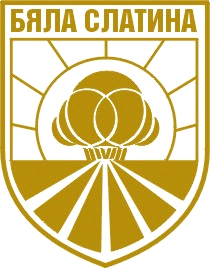 О Б Я В АОбщина Бяла Слатина съобщава, че на 10.01.2022 г. от 10:00  в залата на Общински съвет Бяла Слатина, ул. „Климент Охридски” №68, ще се проведе Търг с тайно наддаване, за отдаване под наем за срок от 1 стопанска година на пасища и мери, общинска собственост в землища на община Бяла Слатина, представляващи следните поземлени имоти:ПИ №87.1, представляващ пасище с площ 360.296 дка, намиращо се в землището на с. Драшан, община Бяла Слатина , ЕКАТТЕ23618.ПИ №540.539, представляващ пасище с площ 512.193 дка, намиращо се в землището на с. Галиче, община Бяла Слатина , ЕКАТТЕ14406.ПИ №118.341, представляващ пасище с площ 92.312 дка, намиращо се в землището на с. Галиче, община Бяла Слатина , ЕКАТТЕ 14406.ПИ №464.557, представляващ пасище с площ 218.217 дка, намиращо се в землището на с. Галиче, община Бяла Слатина , ЕКАТТЕ 14406.ПИ №60.8, представляващ пасище с площ 82.454 дка, намиращо се в землището на с. Бърдарски геран, община Бяла Слатина , ЕКАТТЕ 07418.ПИ №31.8, представляващ пасище с площ 19.992 дка, намиращо се в землището на с. Търнава, община Бяла Слатина , ЕКАТТЕ 73643.ПИ №31.34, представляващ пасище с площ 72.035 дка, намиращо се в землището на с. Търнава, община Бяла Слатина , ЕКАТТЕ 73643.ПИ №125.123, представляващ пасище с площ 12.032 дка, намиращо се в землището на с. Търнак, община Бяла Слатина , ЕКАТТЕ73660.ПИ №125.153, представляващ пасище с площ 16.466 дка, намиращо се в землището на с. Търнак, община Бяла Слатина , ЕКАТТЕ73660.ПИ №116.296, представляващ пасище с площ 15.540 дка, намиращо се в землището на с. Търнак, община Бяла Слатина , ЕКАТТЕ73660.ПИ №116.299, представляващ пасище с площ 19.427 дка, намиращо се в землището на с. Търнак, община Бяла Слатина , ЕКАТТЕ73660.ПИ №116.300, представляващ пасище с площ 10.878 дка, намиращо се в землището на с. Търнак, община Бяла Слатина , ЕКАТТЕ73660.ПИ №125.154, представляващ пасище с площ 6.323 дка, намиращо се в землището на с. Търнак, община Бяла Слатина , ЕКАТТЕ 73660.ПИ №31.156, представляващ пасище с площ 12.588 дка, намиращо се в землището на с. Търнак, община Бяла Слатина , ЕКАТТЕ 73660.ПИ №31.158, представляващ пасище с площ 6.466 дка, намиращо се в землището на с. Търнак, община Бяла Слатина , ЕКАТТЕ 73660.ПИ №120.198, представляващ пасище с площ 230.718 дка, намиращо се в землището на с. Търнак, община Бяла Слатина , ЕКАТТЕ 73660. ПИ №116.303, представляващ пасище с площ 14.803 дка, намиращо се в землището на с. Търнак, община Бяла Слатина , ЕКАТТЕ 73660. 18. ПИ №115.391, представляващ пасище с площ 35.284 дка, намиращо се в землището на с. Търнак, община Бяла Слатина , ЕКАТТЕ 73660.19. ПИ №71.25, представляващ пасище с площ 14.218 дка, намиращо се в землището на с. Соколаре, община Бяла Слатина , ЕКАТТЕ 67845.22. ПИ №107001, представляващ пасище с площ 35.126 дка, намиращо се в землището на с. Соколаре, община Бяла Слатина , ЕКАТТЕ 67845.21. ПИ №75.153, представляващ пасище с площ 42.398 дка, намиращо се в землището на с. Соколаре, община Бяла Слатина , ЕКАТТЕ 67845.22. ПИ №75.156, представляващ пасище с площ 49.750 дка, намиращо се в землището на с. Соколаре, община Бяла Слатина , ЕКАТТЕ 67845.23. ПИ №82.173, представляващ пасище с площ 23.531 дка, намиращо се в землището на с. Соколаре, община Бяла Слатина , ЕКАТТЕ 6784524. ПИ №165.810, представляващ пасище с площ 86.523 дка, намиращо се в землището на с. Попица, община Бяла Слатина , ЕКАТТЕ57594.25. ПИ №171.74, представляващ пасище с площ 124.295 дка, намиращо се в землището на с. Попица, община Бяла Слатина , ЕКАТТЕ57594.26. ПИ №99.4, представляващ пасище с площ 29.524 дка, намиращо се в землището на с. Алтимир, община Бяла Слатина , ЕКАТТЕ00401.27. ПИ № 95.66 представляващ пасище с площ 196.632 дка намиращо се в землището на с. Алтимир, община Бяла Слатина , ЕКАТТЕ00401.28. ПИ № 92.7, представляващ пасище с площ 20.752 дка, намиращо се в землището на с. Алтимир, община Бяла Слатина , ЕКАТТЕ00401.29. ПИ № 123.367, представляващ пасище с площ 203.204 дка, намиращо се в землището на с. Бъркачево, община Бяла Слатина , ЕКАТТЕ07538.30. ПИ № 7.32, представляващ пасище с площ 22.650 дка, намиращо се в землището на с. Бъркачево, община Бяла Слатина , ЕКАТТЕ07538.31. ПИ № 7.31, представляващ пасище с площ 79.382 дка, намиращо се в землището на с. Бъркачево, община Бяла Слатина , ЕКАТТЕ07538.32. ПИ № 8.33, представляващ пасище с площ 22.498 дка, намиращо се в землището на с. Бъркачево, община Бяла Слатина , ЕКАТТЕ07538.33. ПИ № 40.74, представляващ пасище с площ 10.819 дка, намиращо се в землището на с. Бъркачево, община Бяла Слатина , ЕКАТТЕ07538.34. ПИ № 40.75, представляващ пасище с площ 15.450 дка, намиращо се в землището на с. Бъркачево, община Бяла Слатина , ЕКАТТЕ07538.35. ПИ № 7.77, представляващ пасище с площ 53.797 дка, намиращо се в землището на с. Бъркачево, община Бяла Слатина , ЕКАТТЕ07538.   	Начална тръжна цена 16611.44 лв. /Шестнадесет хиляди шестстотин и единадесет лева и четиридесет и четири стотинки/Тръжната документация се закупува от стая № 205 в сградата на Общината, дирекция "УОС" срещу внесена такса от 15,00 лв.Краен срок за закупуване на тръжната документация  до 16:30 ч. на 07.01.2022 г.Краен срок за внасяне на тръжната документация в деловодството на партерния етаж на ЦИУ в сградата на Община Бяла Слатина до 17:00 часа на 07.01.2022  г.ИНЖ. ИВО ЦВЕТКОВКМЕТ НА ОБЩИНА БЯЛА СЛАТИНА